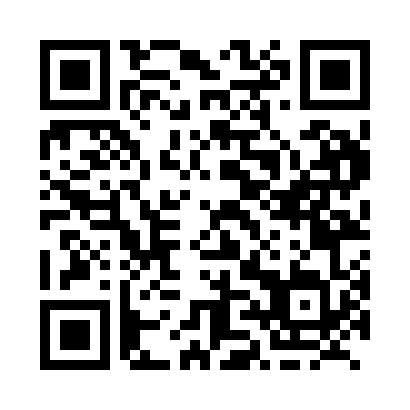 Prayer times for Sunshine Bay, British Columbia, CanadaMon 1 Jul 2024 - Wed 31 Jul 2024High Latitude Method: Angle Based RulePrayer Calculation Method: Islamic Society of North AmericaAsar Calculation Method: HanafiPrayer times provided by https://www.salahtimes.comDateDayFajrSunriseDhuhrAsrMaghribIsha1Mon2:494:4612:526:248:5810:552Tue2:494:4612:526:248:5810:553Wed2:504:4712:526:248:5810:554Thu2:504:4812:536:238:5710:555Fri2:514:4912:536:238:5710:556Sat2:514:4912:536:238:5610:547Sun2:524:5012:536:238:5610:548Mon2:524:5112:536:238:5510:549Tue2:534:5212:536:228:5410:5410Wed2:534:5312:546:228:5410:5311Thu2:544:5412:546:228:5310:5312Fri2:544:5512:546:218:5210:5313Sat2:554:5612:546:218:5110:5214Sun2:554:5712:546:208:5010:5215Mon2:564:5812:546:208:4910:5216Tue2:574:5912:546:198:4810:5117Wed2:575:0112:546:198:4710:5118Thu2:585:0212:546:188:4610:5019Fri2:585:0312:546:188:4510:5020Sat2:595:0412:546:178:4410:4921Sun3:005:0512:546:178:4310:4922Mon3:005:0712:556:168:4210:4823Tue3:025:0812:556:158:4110:4624Wed3:045:0912:556:158:3910:4425Thu3:065:1012:556:148:3810:4126Fri3:095:1212:556:138:3710:3927Sat3:115:1312:556:128:3510:3728Sun3:145:1412:556:118:3410:3429Mon3:165:1612:546:108:3310:3230Tue3:185:1712:546:108:3110:2931Wed3:215:1812:546:098:3010:27